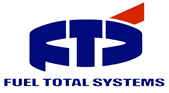      2nd Shift Quality Control Team Members   (4:00pm to 12:30am)                                (Positions hired full time direct) Fuel Total Systems is a Tier 1 supplier of plastic fuel tanks and metal fuel filler pipe assemblies.  We offer an opportunity to be part of a new and growing company with leading technology along with a competitive wage scale and excellent benefit package.  Benefit package includes:Low cost high quality medical, dental, vision, and prescription drug plans along with free short/long term disability & life insurance 401 K plan with 100% company match up to 3% of earnings with potential additional annual company contribution16 paid holidaysProgressive PPL/vacation program starting with 10 days 1st year of employment up to 25 days as of 10th year of employment.  Company provided uniform shirtsCurrent starting wage of $12.75 per hour with top out of $16.25 per hour plus $.35 per hour shift differential   This position requires:Pre – employment drug/alcohol screenHigh school diploma or GEDAbility to make quality decisions based on established boundariesAbility to work required hours on consistent basis including overtimeAbility to work with other departments to meet production goals Ability to conduct in lab testing of sample product per shift requirements utilizing lab equipment (ex. Microscope, calipers, Faro, Instron, etc.)Ability to lift up to 25 pounds on an occasional basisAbility to record and track quality data and maintain reliable record of daily quality issues and tests resultsWorking knowledge of Microsoft Office applicationsAbility to recommend kaizen activities based on daily activityIf interested please send resume to Itsuko.Roller@fueltotalsystems.com or apply in person at                                                            Fuel Total Systems                                                     535 Corporate Drive                                                      Lebanon, Kentucky                                               Equal Opportunity Employer